Ejercicio Propuesto totalmente resueltoa) Elabora dos ficheros de texto que contengan la información de la tabla anterior. Utiliza el tabulador para separar la información referente a cada variable. Guárdalos en el escritorio y llámalos PropuestoRegA.txt y PropuestoRegB.txt e impórtalosUna vez creado los ficheros de datos en el Bloc de notas vamos a importarlos, para ello seleccionamos Datos/ Importar datos/ desde archivo de texto, portapapeles o URL.... En la ventana resultante:a1) añadimos el nombre del fichero: PropuestoRegA.txt, seleccionamos Tabuladores en Separación de campos y pulsamos Aceptara2) añadimos el nombre del fichero: PropuestoRegB.txt, seleccionamos Tabuladores en Separación de campos y pulsamos Aceptar.b) Calcula el diámetro medio de los datos en la Región A y su mediana. ¿Es simétrica la distribución de estos datos? ¿Donde es más homogéneo el diámetro en la Región A o en la Región B?Seleccionamos: Estadísticos/Resúmenes/Resúmenes numéricos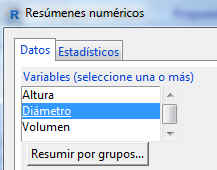 Seleccionamos Diámetro y pulsamos Estadísticos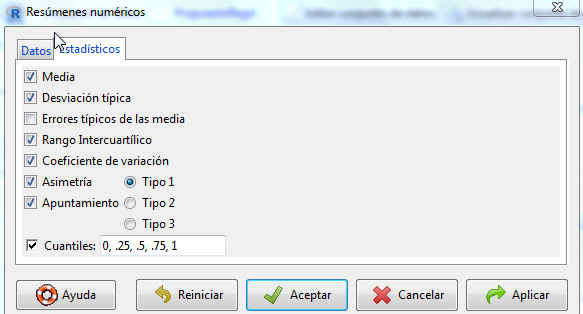 Pulsamos Aceptar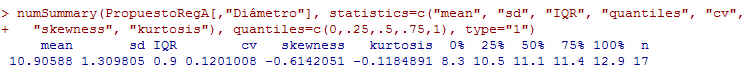 La media es 10.905888 y la mediana 11.1La distribución de los datos de la variable diámetro es asimétrica negativa (Coeficiente de asimetría = -0.6142051)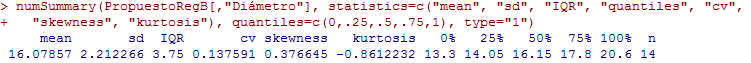 Es más homogénea la distribución del diámetro en la Región A ya que el coeficiente de variación de Pearson es menor (CV (Región A) = 0.1201; CV (Región B)=0.1375).c) Calcula el porcentaje de cada unas de las variedades que hay en la Región A y haz un gráfico de sectores con el título Gráfico de sectores para la variable: VariedadSeleccionamos Estadísticos/Resúmenes/Distribución de frecuencias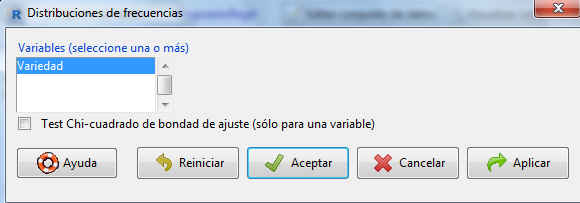 Pulsamos Aceptar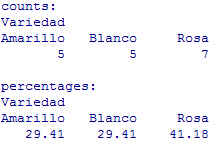 El porcentaje de la Variedad Amarillo es 29.41, de Blanco 29.41 y de Rosa 41.18Seleccionamos Gráficas/Gráfica de sectores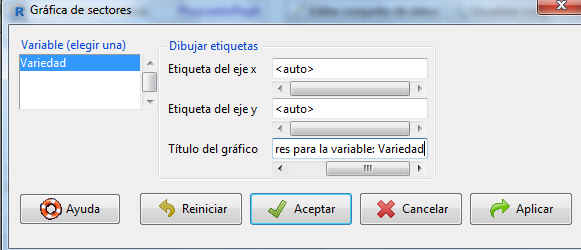 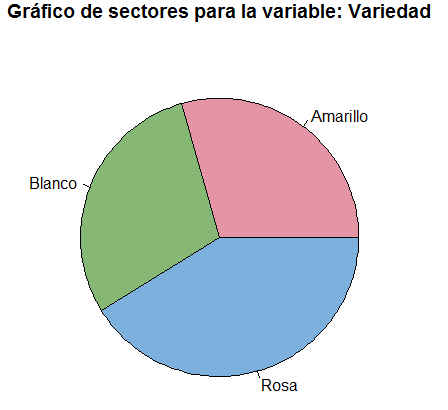 d) Realiza un histograma con la variable volumen y añades los títulos a los ejesSeleccionamos Gráficas/ Histograma (Opciones)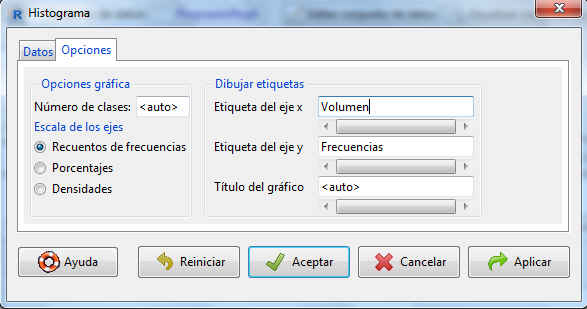 Pulsamos Aceptar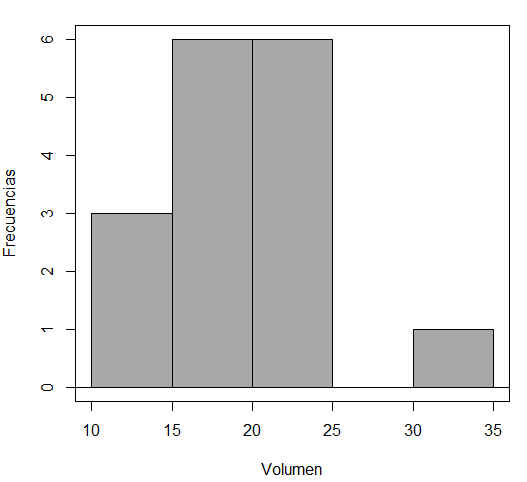 e) ¿Existen valores atípicos en alguna de las variables?Para comprobar si hay valores atípicos en la distribución de alguna de las variables, realizamos un gráfico de cajas con bigotes, para ello seleccionamos Gráficas/Diagrama de Caja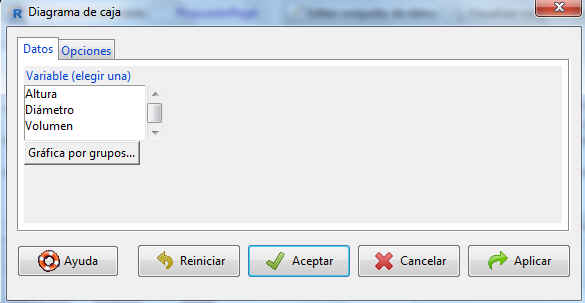 Seleccionamos una a una las variables y detrás de cada selección pulsamos Aceptar y se muestran los siguientes gráficos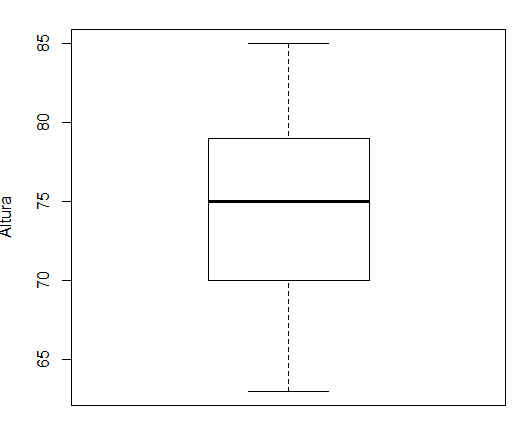 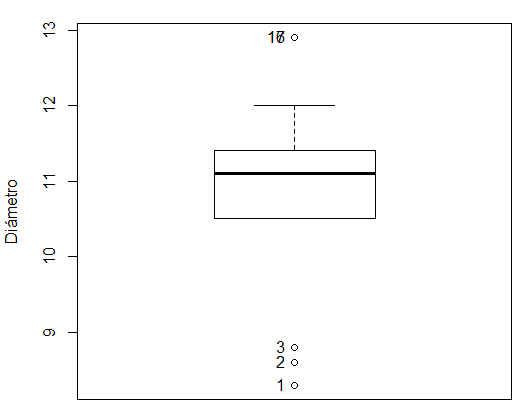 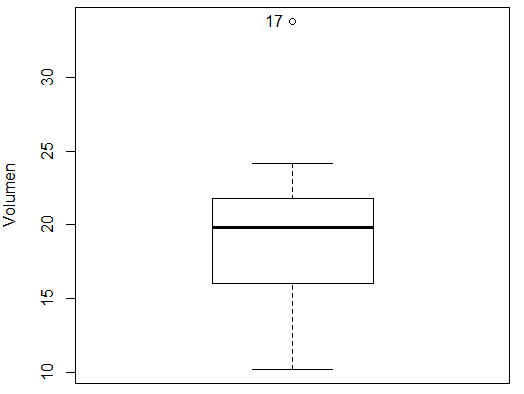 Valores atípicos hay en las variables Diámetro (los puntos: 1, 3 y 17) y en la variable Volumen (el punto 17)